Spring/Fall* semester - Academic Year 2021-2022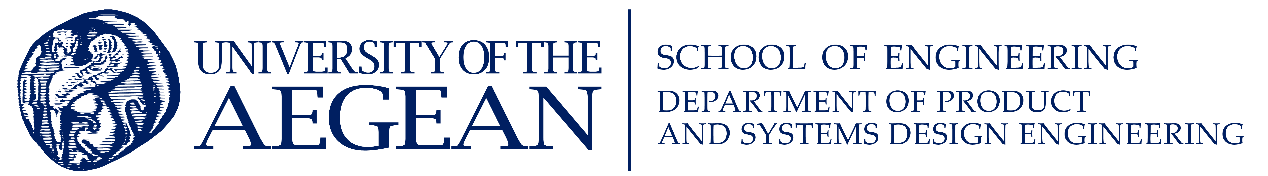 Syros, April 21th 2021Courses offered in fall semester Courses offered in fall semester Courses offered in fall semester Courses offered in fall semester Courses offered in fall semester Courses offered in fall semester Courses offered in fall semester Courses offered in fall semester Courses offered in fall semester Courses offered in fall semester Course CodeCourse TitleSemesterECTSTeaching Language Offered OnlineTutoring/Reading Course offeredTutoring/Reading Course  LanguageOffered OnlineHours per week6203Service Design56Greek & Εnglish√√Εnglish√43304English for Specific Purposes 72Εnglish√√Εnglish√37354Materials Special Topics74Greek & Εnglish√38902Internships78Greek & Εnglish√√Εnglish√1h meeting per week, 1 month internship in design companies7654Complexity of Interactive Organizations94Greek & Εnglish√√Εnglish√39854Digital Games and Playful Learning95Greek & Εnglish√√Εnglish√310250Systems Thinking in Design94Greek & Εnglish√√Εnglish√3Total ECTS Total ECTS Total ECTS 33Courses offered in spring semesterCourses offered in spring semesterCourses offered in spring semesterCourses offered in spring semesterCourses offered in spring semesterCourses offered in spring semesterCourses offered in spring semesterCourses offered in spring semesterCourses offered in spring semesterCourses offered in spring semesterCourses offered in spring semesterCourses offered in spring semesterCourse CodeCourse TitleSemesterECTSTeaching LanguageTeaching LanguageOffered OnlineOffered OnlineTutoring/Reading Course offeredTutoring/Reading Course  LanguageOffered OnlineHours per week2354English-Terminology22ΕnglishΕnglish√√√Εnglish√37258Complex Organisations Theory46Greek & ΕnglishGreek & Εnglish√√√Εnglish√44153Interaction Design66Greek & ΕnglishGreek & Εnglish√√√Εnglish√34011English for Academic Purposes Ι 82ΕnglishΕnglish√√√Εnglish√27154Design for All85Greek & EnglishGreek & English√√√Εnglish√47554Digital Narrative Forms85Greek & EnglishGreek & English√√√Εnglish√48205Animation8 4Greek & ΕnglishGreek & Εnglish√√√Εnglish√38802Information Design85Greek & ΕnglishGreek & Εnglish√√√Εnglish√48902Internships88Greek & ΕnglishGreek & Εnglish√√√Εnglish√1h meeting per week, 1 month internship in design companies9254Presentation Media, Materials & Techniques84Greek & ΕnglishGreek & Εnglish√√√Εnglish√310200English for Academic Purposes II102ΕnglishΕnglish√√√Εnglish√2Total ECTS Total ECTS Total ECTS 4949